«Как помочь ребенку легче адаптироваться к обучению в школе»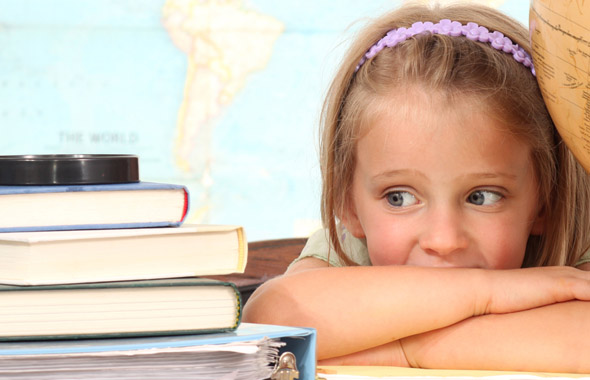 Памятка для родителей первоклассников:Соблюдайте режим дня (даже в выходные дни), полноценный сон, обязательные прогулки на свежем воздухе.Следите за тем, чтобы у ребенка было разнообразное и здоровое питание, возможен прием поливитаминов (по рекомендации педиатра).Провожая ребенка в школу, пожелайте ему "удачи", "хорошего дня", но ни в коем случае не напутствуйте: "веди себя хорошо", "не подведи меня" и т. д.Встречая после школы, не утомляйте ребенка вопросами типа: что было на уроке, спрашивали ли тебя сегодня? Но если ребенку нужно чем-то поделиться с вами, выговориться, постарайтесь выслушать незамедлительно.Позвольте ребенку отдохнуть 2–3 часа после школы. В это время он может поиграть в спокойные игры или поспать.Лучшее время для выполнения домашних заданий с 15 до 17 часов. Между заданиями необходим перерыв 10–15 минут.Ребенку-школьнику необходимо иметь свою территорию, хотя бы укромный уголок, чтобы побыть наедине с самим собой.Не завышайте свои личные требования к ребенку.Будьте терпеливы и всегда держите себя в руках. Не забывайте, что перед вами всего лишь семилетний ребенок.Не сравнивайте ребенка со сверстниками, ведь все дети разные, но каждый из них – уникален!Хвалите ребенка! Это хороший стимул и настрой на позитив.Будьте оптимистами и помните, что решение всех существующих проблем и успешность вашего ребенка – в ваших руках!